ΑΝΑΚΟΙΝΩΣΗ - ΠΡΟΣΚΛΗΣΗ  ΓΙΑ  ΤΟΥΣ   ΦΟΙΤΗΤΕΣ ΤΟΥ ΟΔΟΝΤΙΑΤΡΙΚΟΥ ΤΜΗΜΑΤΟΣ ( Α΄ετείς ,κανονικούς και  Επί Πτυχίω) . 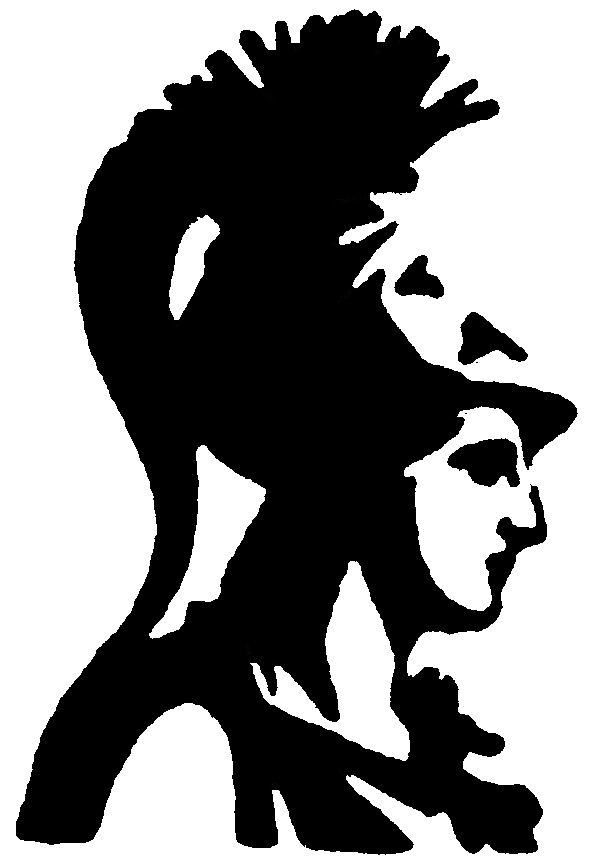   - Καλούνται οι παραπάνω φοιτητές σε εξετάσεις (περιόδου  εαρινού εξαμήνου , Ακαδ.Έτους 2015-16),[όπως ορίζονται από το Πρόγραμμα του Τμήματος :στο μάθημα «ΑΝΑΤΟΜΙΑ -ΙΙ » ,Δικαίωμα συμμετοχής έχουν οι (φετινοί)   Α΄ετείς φοιτητές του  Οδ/κού  Τμήματος,  αλλά και οι (πρόσθετοι) φοιτητές  που παρακολούθησαν  την Άσκηση κατά το τρέχον εξάμηνο ,οι οποίοι   και θα   εξεταστούν  (προφορικά) στην Αίθουσα Ανατομών του Εργαστηρίου Ανατομίας , ως εξής :-την Τετάρτη, 25/5/16 (ώρα 09.00)……..οι ομάδες Α και Δ, (δηλαδή,οι φοιτητές που παρακολουθούσαν την  « Άσκηση στο Πτώμα » κατά τις ημέρες  Δευτέρα και Τρίτη)- την Πέμπτη, 26/5/16(ώρα 09.00) … .....οι ομάδες Β και Γ, (δηλαδή ,οι φοιτητές  που παρακολουθούσαν την « Άσκηση στο Πτώμα » κατά τις ημέρες  Τετάρτη και Πέμπτη)-Για τους παραπάνω φοιτητές ΔΕΝ απαιτούνται δηλώσεις συμμετοχής.   Προϋποτίθεται ότι δικαίωμα συμμετοχής στις εξετάσεις έχουν ΜΟΝΟ όσοι φοιτητές έχουν ολοκληρώσει κανονικά την «Άσκηση στο Πτώμα» και δεν έχουν διαγραφεί ,λόγω απουσιών κλπ.Στο μάθημα  «ΑΝΑΤΟΜΙΑ –Ι»Δικαίωμα συμμετοχής έχουν οι Επί Πτυχίω φοιτητές και οι (γραπτές) εξετάσεις θα γίνουν την Πέμπτη 16/6/16 και ώρα 11.30 ,στο Νέο Αμφιθέατρο Α΄Ορόφου (ΝΑΑΟ).Οι παραπάνω ( Επί Πτυχίω φοιτητές)  θα πρέπει να υποβάλουν σχετική Δήλωση συμμετοχής από σήμερα και μέχρι τηνΤρίτη,14-6-2016 (στην Γραμματεία του Εργαστηρίου Ανατομίας).                       Απαραίτητη η φοιτητική ταυτότητα (τρίπτυχο).Αθήνα, 12η  Μαϊου 2016                                             Για το ΔΕΠ του Εργαστηρίου                                                                                Επικ.Καθηγητής,  Αντώνης  Μαζαράκης